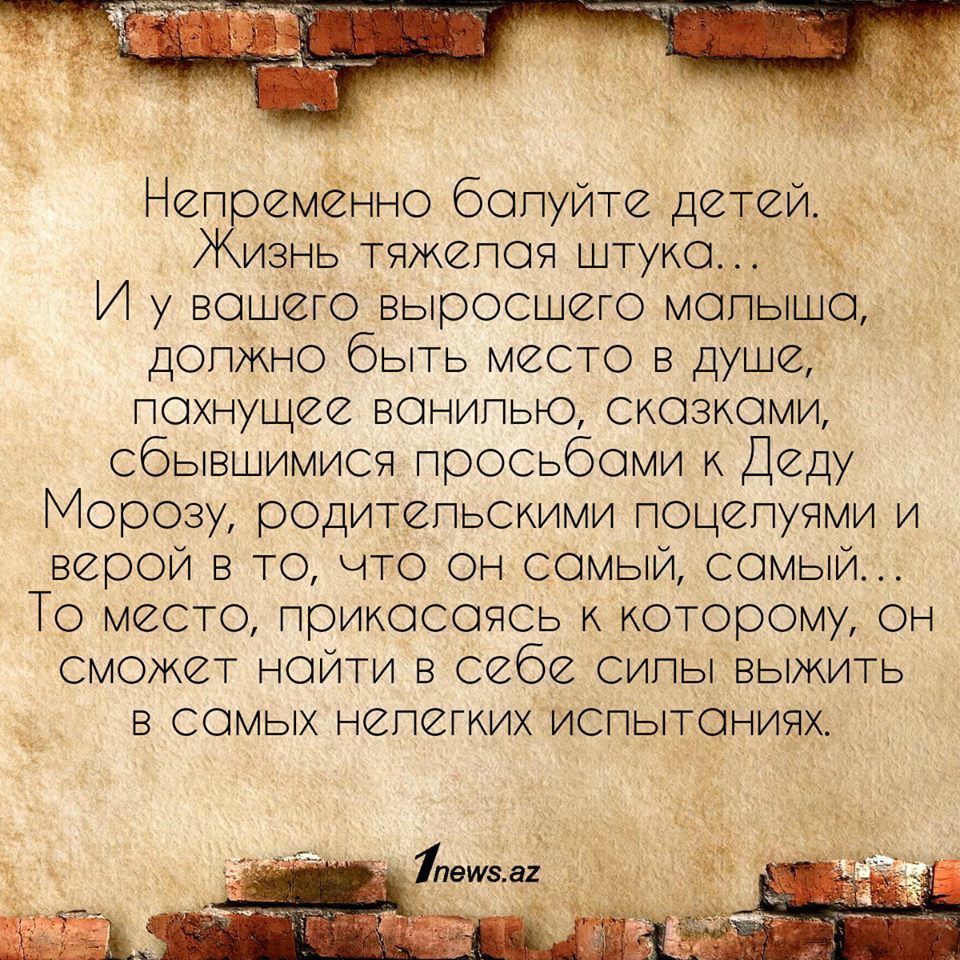 Консультация для родителей "Ответы на детские вопросы".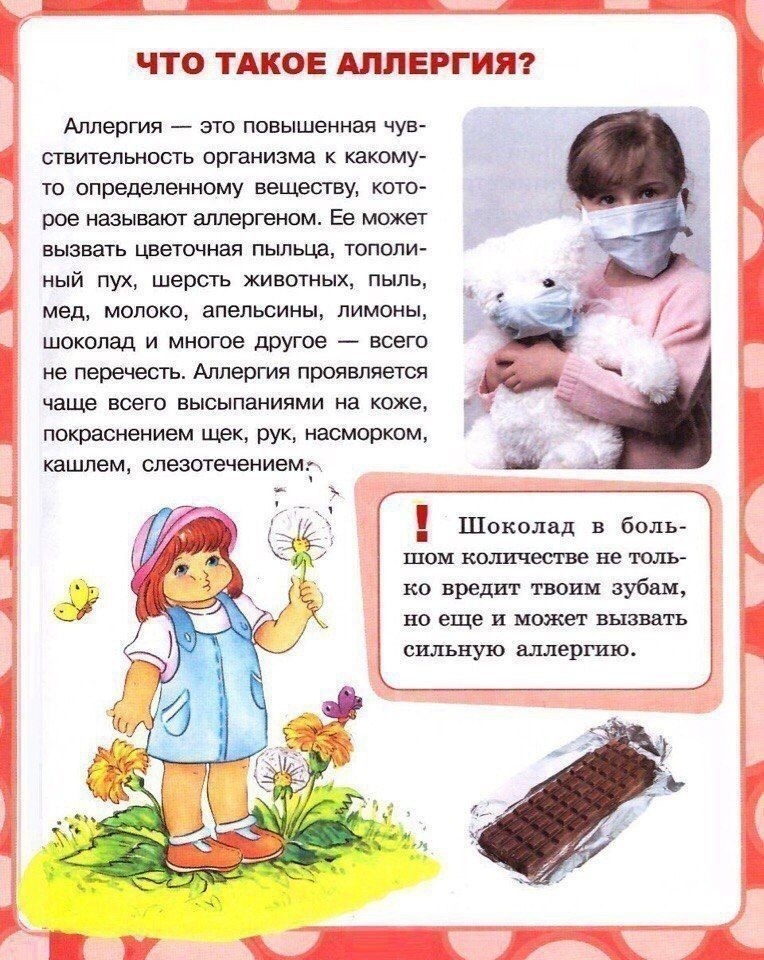 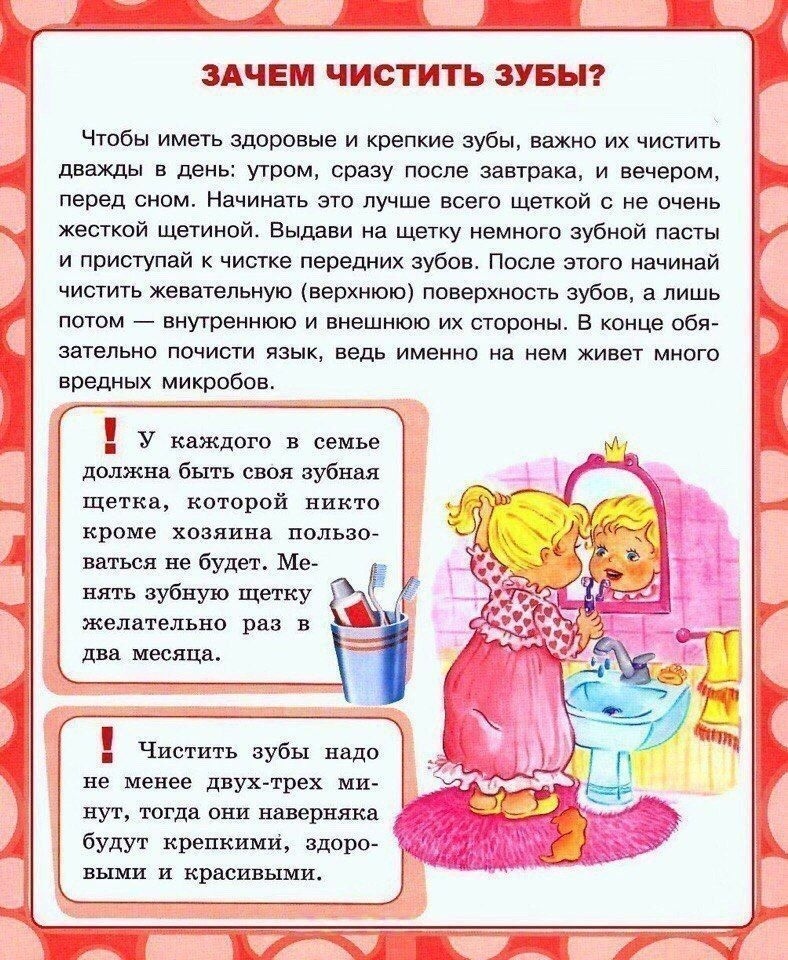 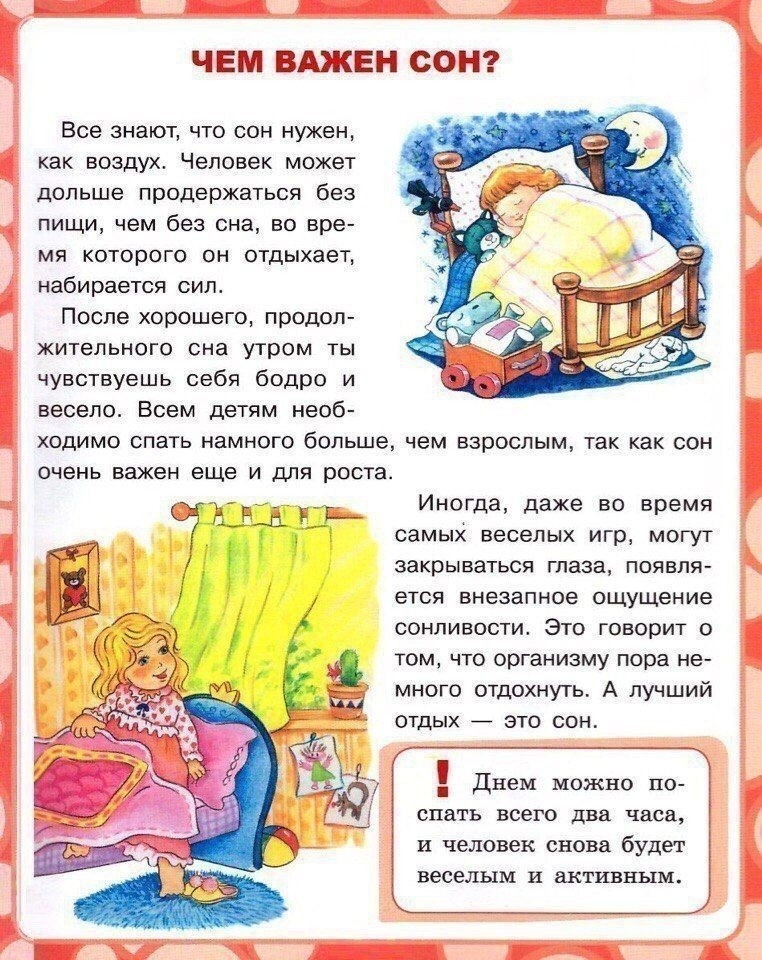 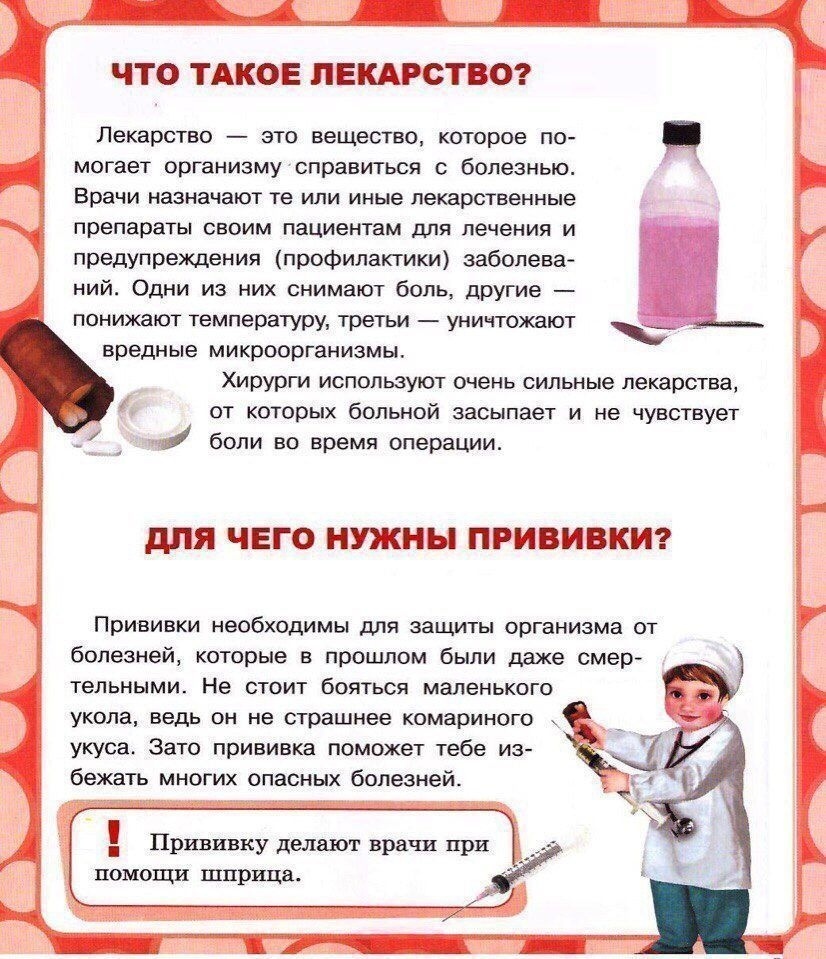 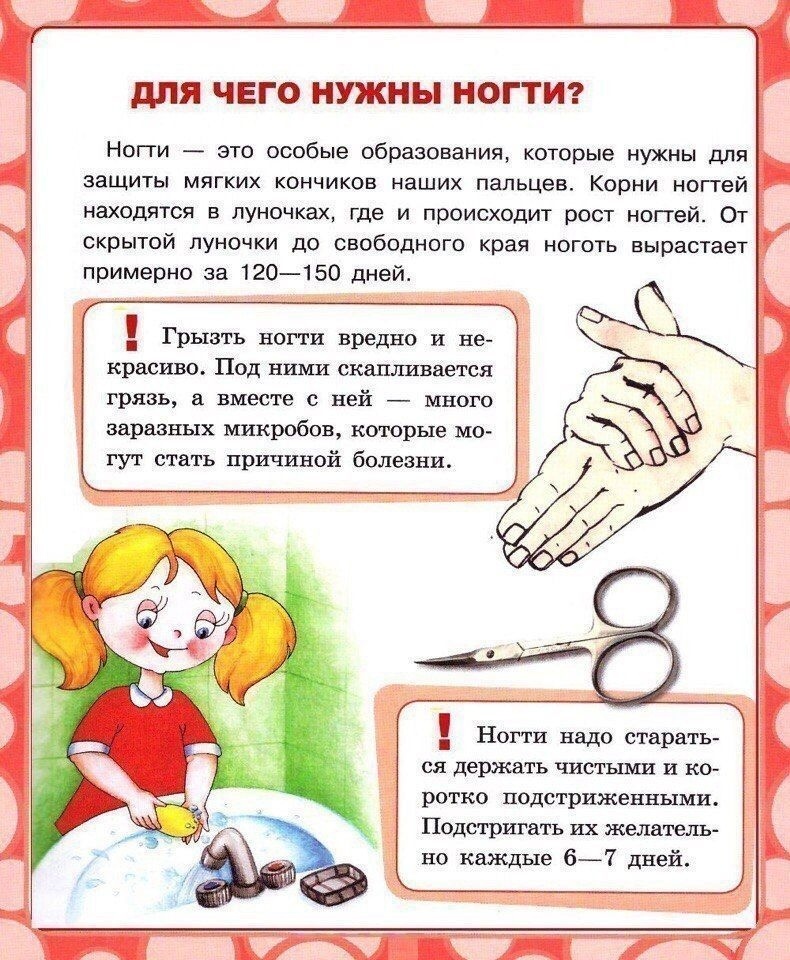 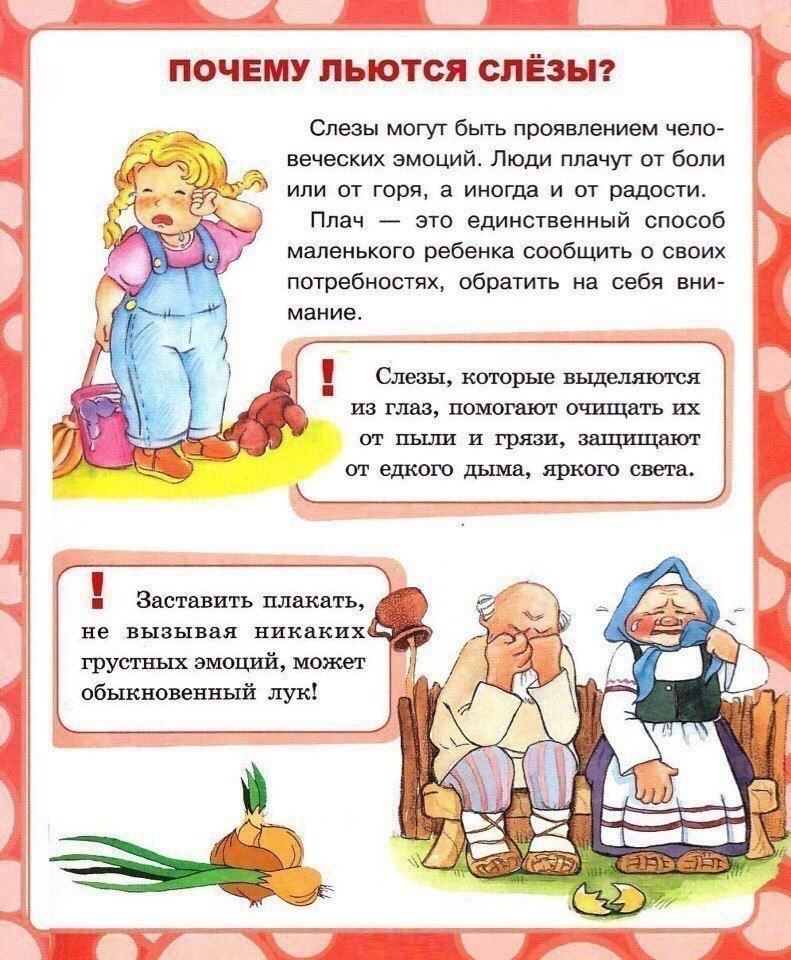 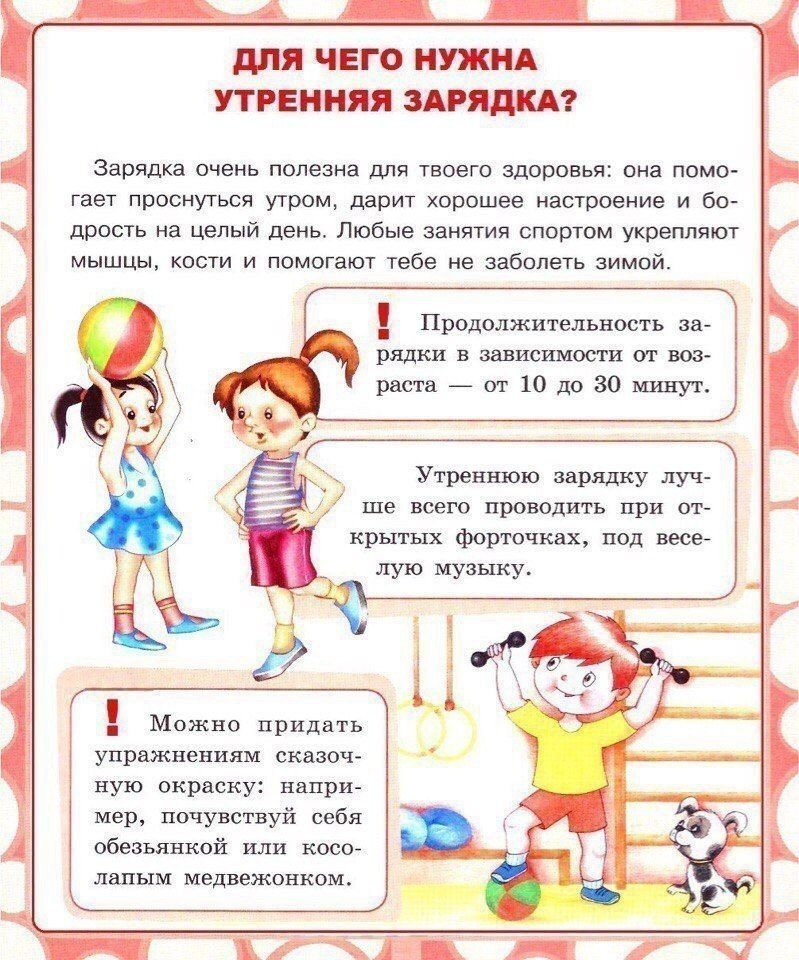 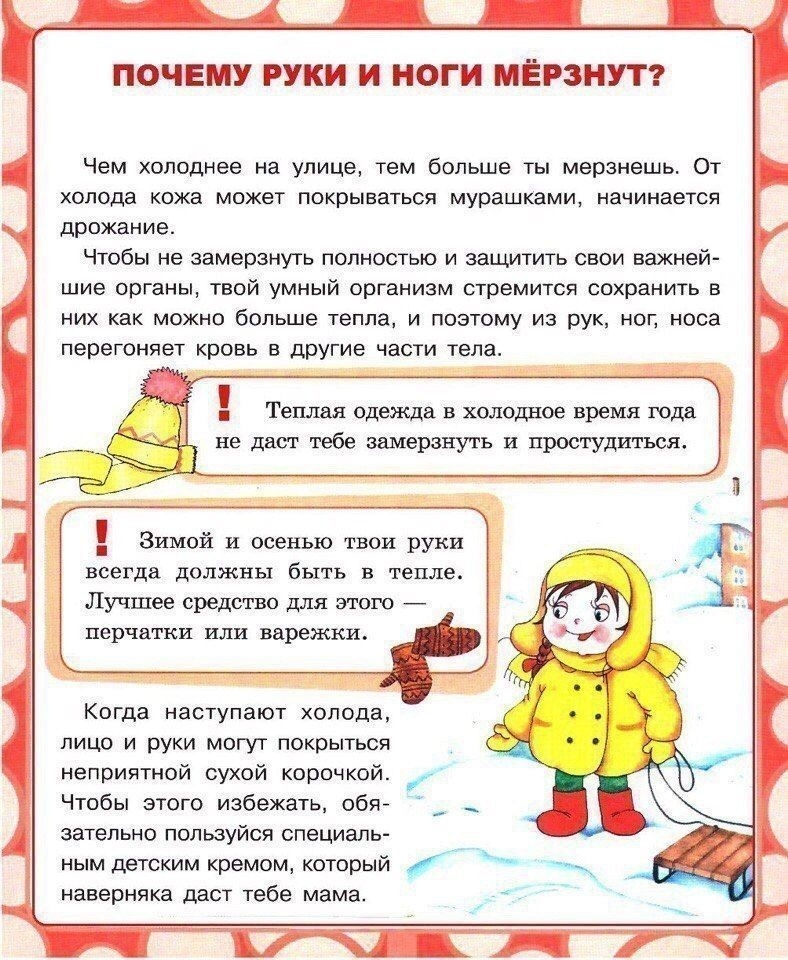 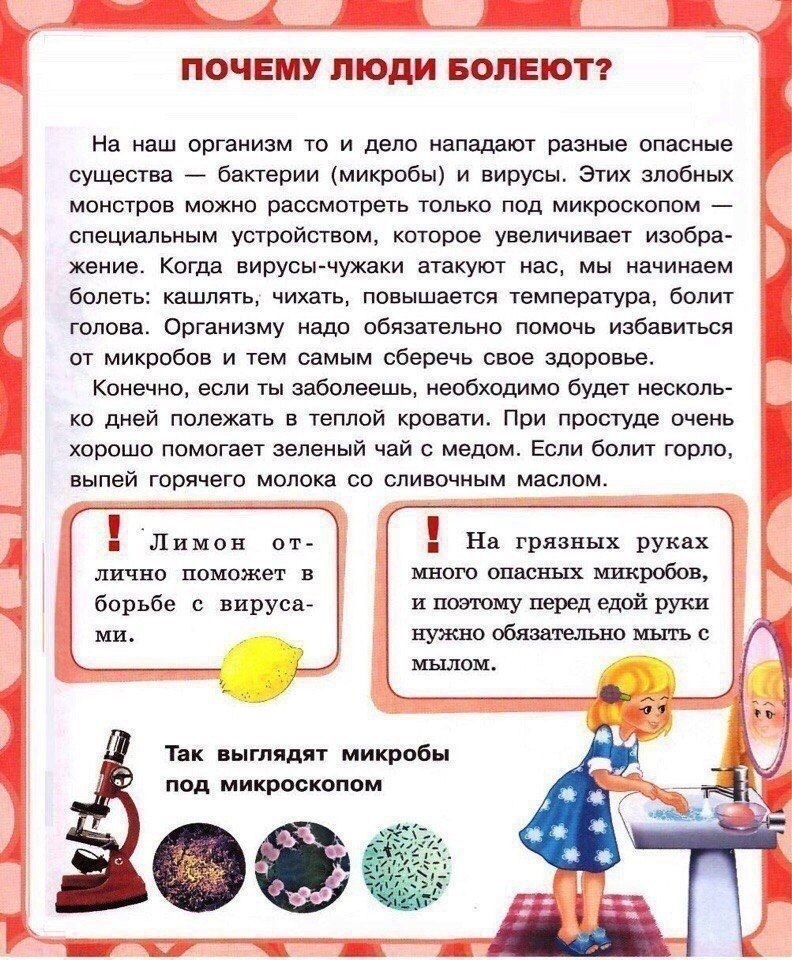 